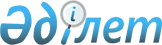 О внесении изменений в решение районного маслихата от 13 декабря 2011 года № 328-ІV "О районном бюджете на 2012-2014 годы"
					
			Утративший силу
			
			
		
					Решение Макатского районного маслихата Атырауской области от 15 октября 2012 года № 63-V. Зарегистрировано Департаментом юстиции Атырауской области 25 октября 2012 года № 2632. Утратило силу - решением Макатского районного маслихата Атырауской области от 13 марта 2013 года № 105-V

      Сноска. Утратило силу - решением Макатского районного маслихата Атырауской области от 13.03.2013 № 105-V.

      В соответствии с Бюджетным кодексом Республики Казахстан от 4 декабря 2008 года, подпунктом 1) пункта 1 статьи 6 Закона Республики Казахстан от 23 января 2001 года "О местном государственном управлении и самоуправлении в Республике Казахстан" и рассмотрев предложение акимата района об уточнении районного бюджета на 2012-2014 годы, районный маслихат РЕШИЛ:



      1. Внести в решение ХХХVІІІ очередной сессии районного маслихата от 13 декабря 2011 года № 328-IV "О районном бюджете на 2012-2014 годы" (зарегистрированного в реестре государственной регистрации нормативных правовых актов № 4-7-139, опубликовано 26 января 2012 года в газете "Макат тынысы") следующие изменения:



      1) в подпункте 1 пункта 1:

      цифры "2 743 114" заменить цифрами "2 477 933";

      цифры "1 560 350" заменить цифрами "1 288 534".

      в подпункте 2:

      цифры "2 743 114" заменить цифрами "2 477 933".



      2. Приложения 1, 4, 5 изложить в новой редакции согласно приложениям 1, 2, 3 к настоящему решению.



      3. Контроль за исполнением настоящего решения возложить на председателя постоянной комиссии районного маслихата по вопросам бюджетного планирования, хозяйственной деятельности, использования земли, охраны природы и обеспечения законности (Д. Алтаевой).



      4. Опубликование настоящего решения на интернет–ресурсе уполномоченного государственного органа возложить главного специалиста юриста аппарата Макатского районного маслихата А. Куразова.



      5. Настоящее решение вводится в действие с 1 января 2012 года.      Председатель очередной VІІ

      сессии районного маслихата                 Е. Ермагамбетов      Секретарь районного маслихата              Т. Жолмагамбетов

Приложение 1 к решению   

сессии районного маслихата  

от 15 октября 2012 года № 63-VПриложение 1 к решению   

сессии районного маслихата  

от 13 декабря 2011 года № 328-IV Районный бюджет на 2012 год

Приложение 2 к решению    

сессии районного маслихата  

от 15 октября 2012 года № 63-VПриложение 4 к решению    

сессии районного маслихата  

от 13 декабря 2011 года № 328-IV Финансирование бюджетных программ районного бюджета на 2012 год в разрезе сельских округов в следующих размерах

Приложение 3 к решению   

сессии районного маслихата  

от 15 октября 2012 года № 63-VПриложение 5 к решению   

сессии районного маслихата  

от 13 декабря 2011 года № 328-IV
					© 2012. РГП на ПХВ «Институт законодательства и правовой информации Республики Казахстан» Министерства юстиции Республики Казахстан
				КатегорияКатегорияКатегорияКатегорияКатегорияСумма, тыс.тенгеКлассКлассКлассКлассСумма, тыс.тенгеПодклассПодклассПодклассСумма, тыс.тенгеНаименованиеСумма, тыс.тенге123345I. ДоходыI. Доходы24779331Налоговые поступленияНалоговые поступления115242201Подоходный налогПодоходный налог316139002Индивидуальный подоходный налогИндивидуальный подоходный налог31613903Социальный налогСоциальный налог130100001Социальный налогСоциальный налог13010004Hалоги на собственностьHалоги на собственность657056001Hалоги на имуществоHалоги на имущество620477003Земельный налогЗемельный налог6635004Hалог на транспортные средстваHалог на транспортные средства29921005Единый земельный налогЕдиный земельный налог2305Внутренние налоги на товары, работы и услугиВнутренние налоги на товары, работы и услуги46313002АкцизыАкцизы6012003Поступления за использование природных и других ресурсовПоступления за использование природных и других ресурсов35258004Сборы за ведение предпринимательской и профессиональной деятельностиСборы за ведение предпринимательской и профессиональной деятельности504308Обязательные платежи, взимаемые за совершение юридически значимых действий и (или) выдачу документов уполномоченными на то государственными органами или должностными лицамиОбязательные платежи, взимаемые за совершение юридически значимых действий и (или) выдачу документов уполномоченными на то государственными органами или должностными лицами2814001Государственная пошлинаГосударственная пошлина28142Неналоговые поступленияНеналоговые поступления1873701Доходы от государственной собственностиДоходы от государственной собственности2027005Доходы от аренды имущества, находящегося в государственной собственностиДоходы от аренды имущества, находящегося в государственной собственности202704Штрафы, пени, санкции, взыскания, налагаемые государственными учреждениями, финансируемыми из государственного бюджета, а также содержащимися и финансируемыми из бюджета (сметы расходов) Национального Банка Республики КазахстанШтрафы, пени, санкции, взыскания, налагаемые государственными учреждениями, финансируемыми из государственного бюджета, а также содержащимися и финансируемыми из бюджета (сметы расходов) Национального Банка Республики Казахстан13980001Штрафы, пени, санкции, взыскания, налагаемые государственными учреждениями, финансируемыми из государственного бюджета, а также содержащимися и финансируемыми из бюджета (сметы расходов) Национального Банка Республики Казахстан, за исключением поступлений от организаций нефтяного сектораШтрафы, пени, санкции, взыскания, налагаемые государственными учреждениями, финансируемыми из государственного бюджета, а также содержащимися и финансируемыми из бюджета (сметы расходов) Национального Банка Республики Казахстан, за исключением поступлений от организаций нефтяного сектора1398006Прочие неналоговые поступленияПрочие неналоговые поступления2730001Прочие неналоговые поступленияПрочие неналоговые поступления27303Поступления от продажи основного капиталаПоступления от продажи основного капитала1315301Продажа государственного имущества, закрепленного за государственными учреждениямиПродажа государственного имущества, закрепленного за государственными учреждениями0001Продажа государственного имущества, закрепленного за государственными учреждениямиПродажа государственного имущества, закрепленного за государственными учреждениями003Продажа земли и нематериальных активовПродажа земли и нематериальных активов13153001Продажа землиПродажа земли131534Поступления трансфертовПоступления трансфертов128853402Трансферты из вышестоящих органов государственного управленияТрансферты из вышестоящих органов государственного управления1288534002Трансферты из областного бюджетаТрансферты из областного бюджета12885345Погашение бюджетных кредитовПогашение бюджетных кредитов218301Погашение бюджетных кредитовПогашение бюджетных кредитов18001Погашение бюджетных кредитов, выданных из государственного бюджетаПогашение бюджетных кредитов, выданных из государственного бюджета2165002Возврат из бюджетов районов (городов областного значения) неиспользованных бюджетных кредитов, выданных из областного бюджетаВозврат из бюджетов районов (городов областного значения) неиспользованных бюджетных кредитов, выданных из областного бюджета188Используемые остатки бюджетных средствИспользуемые остатки бюджетных средств290401Остатки бюджетных средствОстатки бюджетных средств2904001Свободные остатки бюджетных средствСвободные остатки бюджетных средств2904Функциональная группаФункциональная группаФункциональная группаФункциональная группаФункциональная группаСумма, тыс.тенгеФункциональная подгруппаФункциональная подгруппаФункциональная подгруппаФункциональная подгруппаСумма, тыс.тенгеАдминистраторАдминистраторАдминистраторСумма, тыс.тенгеПрограммаПрограммаСумма, тыс.тенгеНаименованиеСумма, тыс.тенгеІІ. Расходы24779331Государственные услуги общего характера13919701Представительные, исполнительные и другие органы, выполняющие общие функции  государственного управления110053112Аппарат маслихата района (города областного значения)14022001Услуги по обеспечению деятельности маслихата района (города областного значения)14022004Капитальные расходы государственных органов0122Аппарат акима района (города областного значения)44237001Услуги по обеспечению деятельности акима района (города областного значения)44237003Капитальные расходы государственных органов0123Аппарат акима района в городе, города районного значения, поселка, аула (села), аульного (сельского) округа51794001Услуги по обеспечению деятельности акима района в городе, города районного значения, поселка, аула (села), аульного (сельского) округа49094022Капитальные расходы государственных органов2700023Материально-техническое оснащение государственных органов0024Создание информационных систем002Финансовая деятельность15921452Отдел финансов района (города областного значения)15921001Услуги по реализации государственной политики в области исполнения бюджета района (города областного значения) и управления коммунальной собственностью района (города областного значения)13421003Проведение оценки имущества в целях налогообложения300010Организация приватизации коммунальной собственности0011Учет, хранение, оценка и реализация имущества, поступившего в коммунальную собственность500018Капитальные расходы государственных органов170005Планирование и статистическая деятельность13223453Отдел экономики и бюджетного планирования района (города областного значения)13223001Услуги по реализации государственной политики в области формирования и развития экономической политики, системы государственного планирования и управления района (города областного значения)12863004Капитальные расходы государственных органов3602Оборона330001Военные нужды3300122Аппарат акима района (города областного значения)3300005Мероприятия в рамках исполнения всеобщей воинской обязанности33003Общественный порядок, безопасность, правовая, судебная, уголовно-исполнительная деятельность79101Правоохранительная деятельность791458Отдел жилищно-коммунального хозяйства, пассажирского транспорта и автомобильных дорог района (города областного значения)791021Обеспечение безопасности дорожного движения в населенных пунктах7914Образование158746401Дошкольное воспитание и обучение284628123Аппарат акима района в городе, города районного значения, поселка, аула (села), аульного (сельского) округа281253004Поддержка организаций дошкольного воспитания и обучения214679025на увеличение размера доплаты за квалификационную категорию, учителям школ и воспитателям дошкольных организаций образования2808041Реализация государственного образовательного заказа в дошкольных организациях образования63766464Отдел образования района (города областного значения)3375021на увеличение размера доплаты за квалификационную категорию, учителям школ и воспитателям дошкольных организаций образования0040Реализация государственного образовательного заказа

в дошкольных организациях образования337502Начальное, основное среднее и общее среднее образование1123364123Аппарат акима района в городе, города районного значения, поселка, аула (села), аульного (сельского) округа1031005Организация бесплатного подвоза учащихся до школы и обратно в аульной (сельской) местности1031464Отдел образования района (города областного значения)1122333003Общеобразовательное обучение1051339006Дополнительное образование для детей53802010Внедрение новых технологий обучения в государственной системе образования за счет целевых трансфертов из республиканского бюджета0063Повышение оплаты труда учителям, прошедшим повышение квалификации по учебным программам АОО "Назарбаев Интеллектуальные школы" за счет трансфертов из республиканского бюджета2000064Увеличение размера доплаты за квалификационную категорию учителям организаций начального, основного среднего, общего среднего образования: школы, школы-интернаты: (общего типа, специальных (коррекционных), специализированных для одаренных детей; организаций для детей-сирот и детей, оставшихся без попечения родителей) за счет трансфертов из республиканского бюджета1519209Прочие услуги в области образования179472464Отдел образования района (города областного значения)179472001Услуги по реализации государственной политики на местном уровне в области образования7364004Информатизация системы образования в государственных учреждениях образования района (города областного значения)0005Приобретение и доставка учебников, учебно-методических комплексов для государственных учреждений образования района (города областного значения)16746012Капитальные расходы государственных органов0013Материально-техническое оснащение государственных орган0015Ежемесячные выплаты денежных средств опекунам (попечителям) на содержание ребенка сироты (детей-сирот), и ребенка (детей), оставшегося без попечения родителей12095020Обеспечение оборудованием, программным обеспечением детей-инвалидов, обучающихся на дому2500067Капитальные расходы подведомственных государственных

учреждений и организаций1407676Социальная помощь и социальное обеспечение11465202Социальная помощь98096123Аппарат акима района в городе, города районного значения, поселка, аула (села), аульного (сельского) округа10518003Оказание социальной помощи нуждающимся гражданам на дому10518451Отдел занятости и социальных программ района (города областного значения)87578002Программа занятости54486005Государственная адресная социальная помощь559006Жилищная помощь1085007Социальная помощь отдельным категориям нуждающихся граждан по решениям местных представительных органов10088010Материальное обеспечение детей-инвалидов, воспитывающихся и обучающихся на дому1868016Государственные пособия на детей до 18 лет7063017Обеспечение нуждающихся инвалидов обязательными гигиеническими средствами и предоставление услуг специалистами жестового языка, индивидуальными помощниками в соответствии с индивидуальной программой реабилитации инвалида4120023Обеспечение деятельности центров занятости830909Прочие услуги в области социальной помощи и социального обеспечения16556451Отдел занятости и социальных программ района (города областного значения)16556001Услуги по реализации государственной политики на местном уровне в области обеспечения занятости и реализации социальных программ для населения13806011Оплата услуг по зачислению, выплате и доставке пособий и других социальных выплат900021Капитальные расходы государственных органов18507Жилищно-коммунальное хозяйство49046101Жилищное хозяйство61800458Отдел жилищно-коммунального хозяйства, пассажирского транспорта и автомобильных дорог района (города областного значения)60600003Организация сохранения государственного жилищного фонда0004Обеспечение жильем отдельных категорий граждан60600123Аппарат акима района в городе, города районного значения, поселка, аула (села), аульного (сельского) округа0007Организация сохранения государственного жилищного фонда города районного значения, поселка, аула (села), аульного (сельского) округа0467Отдел строительства района (города областного значения)1200003Проектирование, строительство и (или) приобретение жилья государственного коммунального жилищного фонда120002Коммунальное хозяйство364715123Аппарат акима района в городе, города районного значения, поселка, аула (села), аульного (сельского) округа0014Организация водоснабжения населенных пунктов0458Отдел жилищно-коммунального хозяйства, пассажирского транспорта и автомобильных дорог района (города областного значения)21500012Функционирование системы водоснабжения и водоотведения21500029Развитие системы водоснабжения0026Организация эксплуатации тепловых сетей, находящихся в коммунальной собственности районов (городов областного значения)0464Отдел образования района (города областного значения)114100026Ремонт объектов в рамках развития сельских населенных пунктов по Программе занятости 2020114100467Отдел строительства района (города областного значения)229115005Развитие коммунального хозяйства0006Развитие системы водоснабжения22911503Благоустройство населенных пунктов63946123Аппарат акима района в городе, города районного значения, поселка, аула (села), аульного (сельского) округа41446008Освещение улиц населенных пунктов21540009Обеспечение санитарии населенных пунктов16036011Благоустройство и озеленение населенных пунктов3870458Отдел жилищно-коммунального хозяйства, пассажирского транспорта и автомобильных дорог района (города областного значения)22500016Обеспечение санитарии населенных пунктов8500018Благоустройство и озеленение населенных пунктов140008Культура, спорт, туризм и информационное пространство8430601Деятельность в области культуры39166123Аппарат акима района в городе, города районного значения, поселка, аула (села), аульного (сельского) округа32966006Поддержка культурно-досуговой работы на местном уровне32966455Отдел культуры и развития языков района (города областного значения)6200003Поддержка культурно-досуговой работы6200467Отдел строительства района (города областного значения)0011Развитие объектов культуры002Спорт3300465Отдел физической культуры и спорта района (города областного значения)3300006Проведение спортивных соревнований на районном (города областного значения) уровне3300007Подготовка и участие членов сборных команд района (города областного значения) по различным видам спорта на областных спортивных соревнованиях003Информационное пространство25394455Отдел культуры и развития языков района (города областного значения)23394006Функционирование районных (городских) библиотек23394456Отдел внутренней политики района (города областного значения)2000005Услуги по проведению государственной информационной политики через телерадиовещание200009Прочие услуги по организации культуры, спорта, туризма и информационного пространства16446455Отдел культуры и развития языков района (города областного значения)6836001Услуги по реализации государственной политики на местном уровне в области развития языков и культуры6836011Материально-техническое оснащение государственных органов0456Отдел внутренней политики района (города областного значения)4304001Услуги по реализации государственной политики на местном уровне в области информации, укрепления государственности и формирования социального оптимизма граждан4304007Материально-техническое оснащение государственных органов0465Отдел физической культуры и спорта района (города областного значения)5306001Услуги по реализации государственной политики на местном уровне в сфере физической культуры и спорта5306008Материально-техническое оснащение государственных органов09Топливно-энергетический комплекс и недропользование701009Прочие услуги в области топливно-энергетического комплекса и недропользования7010467Отдел строительства района (города областного значения)7010009Развитие теплоэнергетической системы701010Сельское, водное, лесное, рыбное хозяйство, особо охраняемые природные территории, охрана окружающей среды и животного мира, земельные отношения1834001Сельское хозяйство9677453Отдел экономики и бюджетного планирования района (города областного значения)3089099Реализация мер социальной поддержки специалистов социальной сферы сельских населенных пунктов за счет целевого трансферта из республиканского бюджета3089474Отдел сельского хозяйства и ветеринарии района (города областного значения)6588001Услуги по реализации государственной политики на местном уровне в сфере сельского хозяйства и ветеринарии658806Земельные отношения7218463Отдел земельных отношений района (города областного значения)7218001Услуги по реализации государственной политики в области регулирования земельных отношений на территории района (города областного значения)7038007Капитальные расходы государственных органов18009Прочие услуги в области сельского, водного, лесного, рыбного хозяйства, охраны окружающей среды и земельных отношений1445474Отдел сельского хозяйства и ветеринарии района (города областного значения)1445013Проведение противоэпизоотических мероприятий1445014Организация и проведение идентификации сельскохозяйственных животных011Промышленность, архитектурная, градостроительная и строительная деятельность1448602Архитектурная, градостроительная и строительная деятельность14486467Отдел строительства района (города областного значения)4990001Услуги по реализации государственной политики на местном уровне в области строительства4990018Материально-техническое оснащение государственных органов0468Отдел архитектуры и градостроительства района (города областного значения)9496001Услуги по реализации государственной политики в области архитектуры и градостроительства на местном уровне9066004Капитальные расходы государственных органов43013Прочие1162009Прочие11620451Отдел занятости и социальных программ района (города областного значения)0022Поддержка частного предпринимательства в рамках программы "Дорожная карта бизнеса - 2020"0452Отдел финансов района (города областного значения)0012Резерв местного исполнительного органа района (города областного значения)0458Отдел жилищно-коммунального хозяйства, пассажирского транспорта и автомобильных дорог района (города областного значения)11620001Услуги по реализации государственной политики на местном уровне в области жилищно-коммунального хозяйства, пассажирского транспорта и автомобильных дорог11620013Капитальные расходы государственных органов015Трансферты412301Трансферты4123452Отдел финансов района (города областного значения)4123006Возврат неиспользованных (недоиспользованных) целевых трансфертов412316Погашение займов218301Погашение займов2183452Отдел финансов района (города областного значения)2183008Погашение долга местного исполнительного органа перед вышестоящим бюджетом2165021Возврат неиспользованных бюджетных кредитов, выданных из местного бюджета18ІІІ. Чистое бюджетное кредитование21843Бюджетные кредиты2184310Сельское, водное, лесное, рыбное хозяйство, особо охраняемые природные территории, охрана окружающей среды и животного мира, земельные отношения2184301Сельское хозяйство21843453Отдел экономики и бюджетного планирования района (города областного значения)21843006Бюджетные кредиты для реализации мер социальной поддержки специалистов социальной сферы сельских населенных пунктов21843ПрограммаПрограммаНаименованиеНаименованиеНаименованиеНаименованиеНаименование бюджетных программМакатДоссорБайчунас, ЕскенеСумма тыс.тенге001Услуги по обеспечению деятельности акима района в городе, города районного значения, поселка, аула (села), аульного (сельского) округа20207158841300349094003Оказание социальной помощи нуждающимся гражданам на дому68763642010518004Поддержка организаций дошкольного воспитания и обучения1118808820514169214254041Реализация государственного образовательного заказа

в дошкольных организациях образования3384529921063766005Приобретение и доставка учебников, учебно-методических комплексов для государственных учреждений образования района (города областного значения)1031001031006Поддержка культурно-досуговой работы на местном уровне329660032966007Организация сохранения государственного жилищного фонда города районного значения, поселка, аула (села), аульного (сельского) округа0000008Освещение улиц населенных пунктов147396801021540009Обеспечение санитарии населенных пунктов85516485100016036010Содержание мест захоронений и погребение безродных Содержание мест захоронений и погребение безродных0000011Благоустройство и озеленение населенных пунктов160021081623870013Обеспечение функционирования автомобильных дорог в городах (сельских) округах0000025на увеличение размера доплаты за квалификационную категорию, учителям школ и воспитателям дошкольных организаций образования164010501182808022Капитальные расходы государственных органов1000170002700ВСЕГО23433515579628452418583Функциональная группаФункциональная группаФункциональная группаФункциональная группаФункциональная группаСумма, тыс.тенгеФункциональная подгруппаФункциональная подгруппаФункциональная подгруппаФункциональная подгруппаСумма, тыс.тенгеАдминистраторАдминистраторАдминистраторСумма, тыс.тенгеПрограммаПрограммаСумма, тыс.тенгеНаименованиеСумма, тыс.тенге7Жилищно-коммунального хозяйства22911502Коммунальное хозяйство229115458Отдел жилищно-коммунального хозяйства, пассажирского транспорта и автомобильных дорог района (города областного значения)0012Функционирование системы водоснабжения и водоотведения0029Развитие системы водоснабжения0467Отдел строительства района (города областного значения)229115005Развитие коммунального хозяйства0006Развитие системы водоснабжения229115